Lesson 19: Tables, Equations, and Graphs, Oh My!Let’s explore some equations from real-world situations.19.1: Matching Equations and TablesMatch each equation with a table that represents the same relationship. Be prepared to explain your reasoning.
Table 1:
Table 2:
Table 3:
Table 4:
Table 5:
Table 6:Table 7:Table 8:Table 9:19.2: Getting to Know an EquationThe equations in the previous activity represent situations. where  is the number of sides on a polygon and  is the number of triangles you can draw inside it (from one vertex to the others, without overlapping) where  is a day in the Gregorian calendar and  is the same day in the Julian calendar where  is the amount of income and  is the profit after $47.50 in expenses where  is a temperature in degrees Celsius and  is the same temperature in Kelvin where  is the total edge length of a regular tetrahedron and  is the length of one side where  is the volume of a piece of copper and  is its mass where  is the number of eggs and  is how many dozens that makes where  is the amount of time it takes in seconds to jog a distance of  meters at a constant speed of 2.5 meters per second where  is the mass in grams and  is the same amount in ouncesYour teacher will assign you one of these equations to examine more closely.Rewrite your equation using words. Use words like product, sum, difference, quotient, and term.In the previous activity, you matched equations and tables. Copy the values from the table that matched your assigned equation into the first 3 rows of this table. Make sure to label what each column represents.Select one of the first 3 rows of the table and explain what those values mean in this situation.Use your equation to find the values that complete the last 2 rows of the table. Explain your reasoning.On graph paper, create a graph that represents this relationship. Make sure to label your axes.19.3: Sharing Your Equation with OthersCreate a visual display of your assigned relationships that includes:your equation along with an explanation of each variablea verbal description of the relationshipyour tableyour graphIf you have time, research more about your relationship and add more details or illustrations to help explain the situation.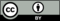 © CC BY Open Up Resources. Adaptations CC BY IM.independent
variabledependent
variable20858.8523.54804321.6independent
variabledependent
variable51836497588independent
variabledependent
variable2.522.420179.275672independent
variabledependent
variable2036380467independent
variabledependent
variable58.8511.35175.5128804756.5independent
variabledependent
variable2.5275.6520293.1558.85332independent
variabledependent
variable5320183634independent
variabledependent
variable2.673.7120567361,020.6independent
variabledependent
variable2.615.63621658.85353.1independent variable:
________________________dependent variable:
________________________60300